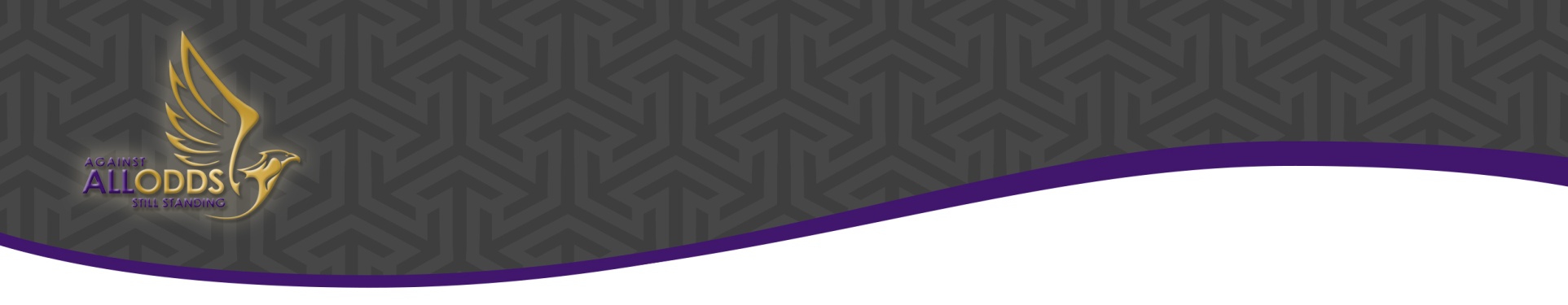 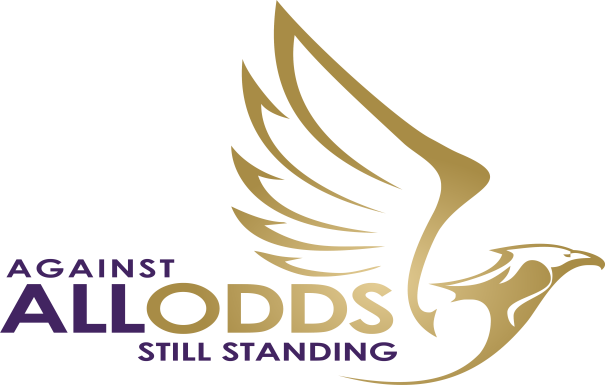 Against All Odds Still Standing (AOS) UK New Standing Order FormPlease write below clearly in black ink capital letters ticking the box if apply.	To the Manager: _ _ _ _ _ _ _ _ _ _ _ _ _ _ _ _ _ _ _ _ _ _ _ _ _ _ _ _ _ _ _ _ _ _ _ _ _ _ _ _ _(Name of your Bank or Building Society) _ _ _ _ _ _ _ _ _ _ _ _ _ _ _ _ _ _ _ _ _ _ _ _ _ _ _ _ _ _ _ _ _ _ _ _ _ _ _ _ _ _ _ _ _ _ _ _ _ _ _ _ _ _ _ _  (Address of your Bank or Building Society)Please Pay:Barclays Bank PlcName of Account:  Against All Odds Still Standing Your Details: Name of Account Holder_ _ _ _ _ _ _ _ _ _ _ _ _ _ _ _ _ _ _ _ _ _ _ _ _ _ _ _ _ _ _ _ _ _ _ _ _ _ _ 1st Signature: _ _ _ _ _ _ _ _ _ _ _ _ _ _ _ _ _ _ _ _ 2nd Signature: _ _ _ _ _ _ _ _ _ _ _ _ _ _ _ _ _ _ _  _Please treat my giving as a gift aid donation by ticking the box. If you are a tax payer we can reclaim tax on your giving.Your Address: _ _ _ _ _ _ _ _ _ _ _ _ _ _ _ _ _ _ _ _ _ _ _ _ _ _ _ _ _ _ _ _ _ _ _ _ _ _ _ _ _ _ _ _ _ _ _ _ _ _ _ _ _ _ _ _ _ _ _ _ _ _ _ _ _ _ _ _ _ _ _ _ _ _ _ _ _ _ _ Post Code: _ _ _ _ _ _ _ _ _ _ _ _ _ _ _ _ _ _ _Email Address: _ _ _ _ _ _ _ _ _ _ _ _ _ _ _ _ _ _ _ _ _ _ _ _ _ _ _ _ _ _ _ _ _ _ _ _ _ _ _ _ _ _ _ _ _ _ _ _Mobile number: _ _ _ _ _ _ _ _ _ _ _ _ _ _ _ _ _ _ _ _ _ _ _ _ _ _ _ _ _ _ _ _ _ _ _ _ _ _ _ _ _ _ _ _ _ _ _Thank you Sort Code: 2   02543Account Number:93730972The Sum of (amount in figures): £ 	       :Amount in words:Start date  (monthly – until further notice):Date:Month:Year:Account Number:Sort Code: